CV Application Form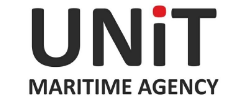 Name & Surname  Vitalii Sokolik  RANK: 2-nd eng  DATE: 30.11.20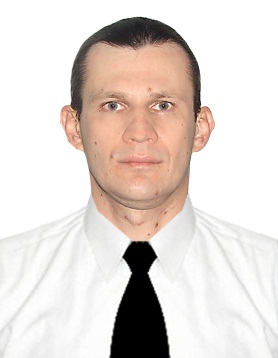 PHOTOMain infoMain infoMain infoMain infoName / Surname:Vitalii  SokolikVitalii  SokolikVitalii  SokolikPosition applied for:3-rd  engDesired Vessel Type:Oil tankersMinimum salary $:4000Birthday / Place of birth:02.09.1972  USSR UkrainePhones:+79147019154Citizenship:Russian E-mail:vetal72s@mail.ru Country of residence /   City:Russia   Vladivostok Skype: Home address:Vladivostok  English level:Marlins 87% Closest airport:Vladivostok Married:Single Children:NilBiometricsBiometricsBiometricsSex: maleHeight(cm): 190Overall size: 52Eyes color: greenWeight (kg): 85Shoe size: 45Additional infoAdditional infoAdditional infoAdditional info Maritime education:Astrakhan Maritime College Additional skills: Specialty:Engineer Knowledge others languages: Russian / Ukraine / EnglishNext of KinNext of KinNext of KinNext of Kin Next of kin:Niece Kin phone:+380661502517 Kin name, Surname:Anna Petruchik Kin address:Ukraine  KharkivMedical certificatesMedical certificatesMedical certificatesMedical certificatesTitle of documentDate of issueCountry of issueValid up Yellow Fever14.06.2016Russia14.06.2026 Last medical examination25.11.2019Russia25.11.2020Passports / Certificates / Documents / LicensesPassports / Certificates / Documents / LicensesPassports / Certificates / Documents / LicensesPassports / Certificates / Documents / LicensesPassports / Certificates / Documents / LicensesPassports / Certificates / Documents / LicensesPassports / Certificates / Documents / LicensesPassports / Certificates / Documents / LicensesTitle of documentTitle of documentTitle of documentTitle of documentNo.Date of issueCountry of issueValid up Seaman's book Seaman's book Seaman's book Seaman's book010416408.10.2012Russia International passport International passport International passport International passport75 226110709.09.2015Russia09.09.2025US VISAUS VISAUS VISAUS VISAP5228592  11.10.2019     Russia     09.10.2021Schengen VISASchengen VISASchengen VISASchengen VISA752261107(FRA)  26.11.2019     Russia     25.11.2020Rank Professional license Professional license Professional license Professional license Endorsement  (Flag state of  Marshall Island) Endorsement  (Flag state of  Marshall Island) Endorsement  (Flag state of  Marshall Island) Endorsement  (Flag state of  Marshall Island)58236409.07.2018Marshall Isl.17.07.2022Certificate of competencyCertificate of competencyCertificate of competencyCertificate of competency302570071404.08.2017Russia17.07.2022Basic Safety Training and InstructionsBasic Safety Training and InstructionsBasic Safety Training and InstructionsBasic Safety Training and Instructions068616918.07.2017Russia17.07.2022 Advanced Fire Fighting Advanced Fire Fighting Advanced Fire Fighting Advanced Fire Fighting068693919.07.2017Russia18.07.2022Proficiency in Survival Craft and RBProficiency in Survival Craft and RBProficiency in Survival Craft and RBProficiency in Survival Craft and RB068808420.07.2017Russia19.07.2022 Security-related training instruction for all seafarers Security-related training instruction for all seafarers Security-related training instruction for all seafarers Security-related training instruction for all seafarers070405028.07.2017Russia27.07.2022 Ship Security Officer Ship Security Officer Ship Security Officer Ship Security Officer Designated security duties of shipboard personnel Designated security duties of shipboard personnel Designated security duties of shipboard personnel Designated security duties of shipboard personnel ECDIS ECDIS ECDIS ECDIS Radar Management  (ARPA+Radar) Radar Management  (ARPA+Radar) Radar Management  (ARPA+Radar) Radar Management  (ARPA+Radar) Medical First Aid Medical First Aid Medical First Aid Medical First Aid068904625.07.2017Russia24.07.2022 Medical Care Medical Care Medical Care Medical Care GMDSS Operator GMDSS Operator GMDSS Operator GMDSS OperatorGMDSS EndorsementGMDSS EndorsementGMDSS EndorsementGMDSS EndorsementShip Carrying Danger/hazard CargoShip Carrying Danger/hazard CargoShip Carrying Danger/hazard CargoShip Carrying Danger/hazard Cargo Bridge Resource Management Bridge Resource Management Bridge Resource Management Bridge Resource ManagementShip handling arrangements:Ship handling arrangements:Ship handling arrangements:Ship handling arrangements: Security training for seafarers with designated security duties Security training for seafarers with designated security duties Security training for seafarers with designated security duties Security training for seafarers with designated security duties       0704050  30.07.2017    Russia     30.07.2022  Advanced training for oil tanker cargo operations  Advanced training for oil tanker cargo operations  Advanced training for oil tanker cargo operations  Advanced training for oil tanker cargo operations        0010779   14.07.2017       Russia     14.07.2022  Basic training for oil and chemical tanker  Basic training for oil and chemical tanker  Basic training for oil and chemical tanker  Basic training for oil and chemical tanker        0891236   26.10.2019     Russia      26.10.2024  Identity Document  Identity Document  Identity Document  Identity Document          0373320    03.08.2017     Russia      02.08.2022  Safe operations of vessel in cod climate and ice  Safe operations of vessel in cod climate and ice  Safe operations of vessel in cod climate and ice  Safe operations of vessel in cod climate and ice        W 1109/16   15.06.2016     Russia     15.06.2021Engine room simulator courseEngine room simulator courseEngine room simulator courseEngine room simulator course         3/3-6-255    08.02.2017     Russia                08.02.2022  Record Book Marshall Island  Record Book Marshall Island  Record Book Marshall Island  Record Book Marshall Island       M 0478035    04.07.2016   Marshal Isl       03.07.2021Tanker endorsement    Management (oil)Tanker endorsement    Management (oil)Tanker endorsement    Management (oil)Tanker endorsement    Management (oil)      3025720521    04.08.2017   Russia       14.07.2021Tanker endorsement    Operational  (Chemicals )Tanker endorsement    Operational  (Chemicals )Tanker endorsement    Operational  (Chemicals )Tanker endorsement    Operational  (Chemicals )  VVO 204529315                             25.11.2020    Russia          26.11.2024Sea service (last 5 years)Sea service (last 5 years)Sea service (last 5 years)Sea service (last 5 years)Sea service (last 5 years)Sea service (last 5 years)PositionVessel Name / FlagVessel type / GRTME Type / kWFrom - TillShip owner  2-nd eng.      Skazochnyj MostTanker          27500B/W 6S50MC-C                  748028.04.2014     04.09.2014Tranzit-DV Group 2-nd eng.      Skazochnyj MostTanker        27500B/W 6S50MC-C       748024.12.2014  30.05.2015Tranzit-DV Group 4-th engFront OcelotTanker     62700MAN B/W         6G60ME-C9         1360026.06.2016   04.11.2016Sea Team Management 4-th engFront Ocelot Tanker         62700MAN B/W         6G60ME-C9         1360024.02.2017    08.07.2017Sea Team    Management 4-th eng         Front  Cecilie Tanker                     156900B/W7S80MC           2350017.10.2017       27.02.2018Sea Team Management 3-rd eng           Front Lynx   Tanker      62700MAN B/W        6GME-C9                1360025.08.2018     07.12.2018Sea Team               Management 3-rd eng             Front Jaguar Tanker      62700MAN  B/W                     6GME-C9             1360008.05 2018     31.08.2019Sea  Team Management